Roof Guard               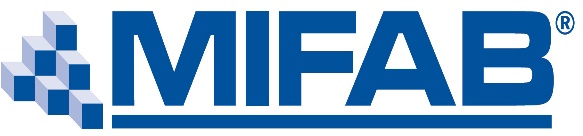 Frequently Asked QuestionsWhy RoofGuard?RoofGuard makes your roof drains virtually un-cloggable. No clogs means no standing water, and no standing water means no leaks, which translates to less maintenance. What makes RoofGuard un-cloggable?RoofGuard unique patented design allows for debris to float above the drain while water flows below. For more information please visit our video library.  Where can I use RoofGuard?RoofGuard is ideal to replace existing roof drain domes on the roofs of schools, warehouses, factories, office buildings and any other building that has standing water on the roof due to clogged roof drain domes.Where can I purchase RoofGuard?RoofGuard by MIFAB can be purchase through your local Roofing or Plumbing Supply store. For a complete list of wholesalers please visit http://www.mifab.com/Customer_Service/index.html or call 1-800-465-2736.Can I purchase RoofGuard overseas?Yes. Please call MIFAB at 1-800-465-2736 for international sales.How is RoofGuard installed?Clean and remove all dirt, debris, and other loose material in area around the drain where RoofGuard is to be installed. After cleaning if the area is wet dry it off removing as much moisture as possible.Remove and dispose of current drain dome or scupper cover.Turn RoofGuard over and fill the Attachment Pods with an exterior rated adhesive. Make sure the Pods are completely full and over flowing with adhesive to properly bond.Turn RoofGuard over install over the drain. Press firmly on top of the Attachment Pods to ensure good adhesion to the roof surface.For additional information please visit our video library.How often do you have to inspect and clean RoofGuard?Under normal circumstances only an annual inspection and cleaning should be necessary.Do I have to drill holes in my roof?No. RoofGuard attaches to your roof with an exterior rated adhesive.Will RoofGuard withstand wind storms?Yes. Roofguard complies with UL 441 Section 26 Wind Load Test.Does RoofGuard come with any guarantee?RoofGuard comes with a 10 Year Limited Warrenty.Does RoofGuard replace my roof drain?No. RoofGuard is not a roof or scupper drain.  It is a roof drain dome and scupper drain grate replacement.  RoofGuard works in conjunction with an existing drain. You do have to remove any existing drain dome or scupper grate.Can I access my roof drain after installing RoofGuard?Yes. Our removable top allows easy access to the drain and piping. You can also detach the body of the RoofGuard from the Mounting Collar to gain access to your drain. Don’t forget to reassemble the unit when done.How does RoofGuard save money?RoofGuard saves money by reducing costly maintenance/repairs from clogged drains. Requiring only an annual inspection operating costs are lowered through decreased labor for inspections and cleaning.Do I need to know the drain manufacturer and/or model of drain?No. RoofGuard works with any manufacturer’s roof drain up to 15" in diameter or scupper drain 6"-12.5" wide.What size of drains does RoofGuard fit?RoofGuard works with roof drains up 15” in diameter and scupper drains 6”-12.5” wide.Is RoofGuard compatible with any roofing material?Yes, so long as an exterior adhesive will create a suitable bond with the roof.Is RoofGuard a patented product?Yes. RoofGuard is a patented product.